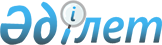 О внесении изменения и дополнения в решение областного маслихата от 17 марта 2015 года № 23/376 "О предоставлении гражданам Мангистауской области бесплатного проезда за пределы населенного пункта на лечение за счет бюджетных средств"
					
			Утративший силу
			
			
		
					Решение Мангистауского областного маслихата от 13 декабря 2017 года № 15/182. Зарегистрировано Департаментом юстиции Мангистауской области 4 января 2018 года № 3500. Утратило силу решением Мангистауского областого маслихата от 10 декабря 2019 года № 32/387
      Сноска. Утратило силу решением Мангистауского областого маслихата от 10.12.2019 № 32/387 (вводится в действие по истечении десяти календарных дней после дня его первого официального опубликования).

      Примечание РЦПИ.

      В тексте документа сохранена пунктуация и орфография оригинала.
      В соответствии с Кодексом Республики Казахстан от 18 сентября 2009 года "О здоровье народа и системе здравоохранения", Законом Республики Казахстан от 23 января 2001 года "О местном государственном управлении и самоуправлении в Республике Казахстан" областной маслихат РЕШИЛ:
      1. Внести в решение областного маслихата от 17 марта 2015 года № 23/376 "О предоставлении гражданам Мангистауской области бесплатного проезда за пределы населенного пункта на лечение за счет бюджетных средств" (зарегистрировано в Реестре государственной регистрации нормативных правовых актов за № 2694, опубликовано 5 мая 2015 года в газете "Огни Мангистау" за № 80-81) следующее изменение и дополнение:
      пункт 6 указанного решения изложить в новой редакции следующего содержания:
      "6. В случае смертельного исхода больного, направленного на получение высокоспециализированной медицинской помощи, возмещать транспортные расходы за перевозку гроба с телом и сопровождающему лицу в размере, не превыщающем 20 месячных расчетных показателей.";
      дополнить пунктом 7-1 следущего содержания:
      "7-1. Инвалидам и участникам Великой Отечественной войны, лицам, приравненным к ним: преимущественно воинам – интернационалистам, ликвидаторам аварии Чернобыльской атомной электростанции – для оказания медицинской реабилитации в виде специализированной медицинской помощи в акционерном обществе "Санаторий "Казахстан" министерства внутренних дел Республики Казахстан, республиканском клиническом госпитале города Алматы и Центральном клиническом госпитале города Астаны осуществлять возмещение транспортных расходов железнодорожным транспортом в оба конца, согласно предъявленных железнодорожных билетов по тарифу плацкартного, купированного вагонов. В случае перелета на воздушном транспорте выплата производится в размере, не превышающем стоимости билета плацкартного вагона железнодорожного транспорта.".
      2. Государственному учреждению "Аппарат Мангистауского областного маслихата" (главный инспектор Ерболов А.) обеспечить государственную регистрацию данного решения в органах юстиции, его официальное опубликование в Эталонном контрольном банке нормативных правовых актов Республики Казахстан и в средствах массовой информации.
      3. Настоящее решение вступает в силу со дня государственной регистрации в органах юстиции и вводится в действие по истечении десяти календарных дней после дня его первого официального опубликования.
       "СОГЛАСОВАНО"
      Руководитель государственного 
      учреждения "Управление здравоохранения 
      Мангистауской области"
      ______________ Бапиев Т.А.
      "_13_" ____12_____ 2017 год
					© 2012. РГП на ПХВ «Институт законодательства и правовой информации Республики Казахстан» Министерства юстиции Республики Казахстан
				
      Председательствующий,

      секретарь областного маслихата

С. Трумов
